Мастерская юного дизайнера    Занятие  2 группа – 07.05.2020, 1группа –12.05.2020Тема занятия «Стили в архитектуре – эпохи Барокко, Модернизма и современная Экоархитектура»Повторение. На прошлом уроке мы познакомились с характерными признаками архитектурных стилей Средневековой эпохи и эпохи Ренессанса.Цель занятия: рассмотреть архитектурные стили эпохи Барокко, Модернизма и современный экостиль.Задание:Ознакомьтесь с текстом.Воспользуйтесь интернет и ознакомьтесь с понятиями, выделенные гиперссылкой. Заполните таблицу, запишите понравившиеся вам стили.Стиль Барокко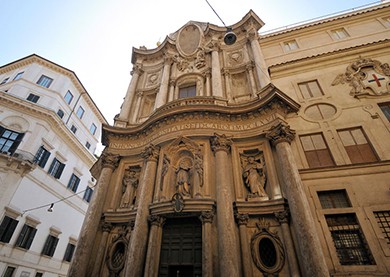 Церковь Сан-Карло-алле-Куатро-Фонтане в Риме (архитектор Франческо Борромини)КОГДА  XVII–XVIII векаГДЕ ВСТРЕЧАЕТСЯ Страны Европы, а также их колонии в Новом СветеЧТО ПРИДУМАНО Эстетическая программа барокко противоположна программе Ренессанса: это бунт против рационализма в искусстве, который будет последовательно отстаиваться классицистами. Барокко стремится создать у зрителя пространственные и пластические иллюзии, виртуозно подчиняя своим задачам строительный материал и напоминая тем самым, с одной стороны, о сверхъестественном и божественном, а с другой — о виртуозных способностях архитектора.ХАРАКТЕРНЫЕ ДЕТАЛИ И ЧЕРТЫСтиль Модерн, или ар-нувоКОГДА 1890 — 1910-е годыГДЕ ВСТРЕЧАЕТСЯ Страны Европы, США, Российская империя, Османская империяГЛАВНЫЕ ТИПЫ СООРУЖЕНИЙ Доходные дома, театры, банки и офисные здания, магазины и торговые пассажи, железнодорожные вокзалы, буржуазные виллы, церквиЧТО ПРИДУМАНО Архитекторы разных регионов по-разному решали задачу по преодолению эклектической вторичности форм и искали уникальный и современный им язык. В целом для стиля характерно изучение выразительных возможностей новейших конструкций и материалов (металла, стекла, железобетона), отказ от академических стереотипов в проектировании и при этом вера в необходимость красоты. Модерн Романтический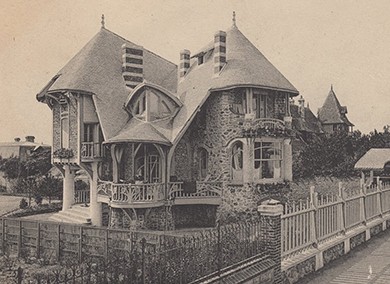 Вилла в Кабуре, Нормандия (архитектор Эктор Гимар)ХАРАКТЕРНЫЕ ДЕТАЛИ И ЧЕРТЫМодерн Рациональный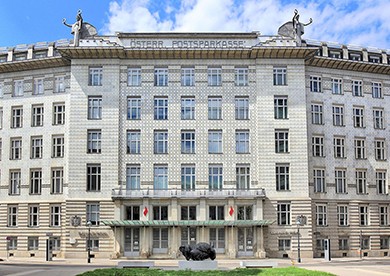 Почтовый сберегательный банк в Вене (архитектор Отто Вагнер)ХАРАКТЕРНЫЕ ДЕТАЛИ И ЧЕРТЫСовременная Экоархитектура (архитектура «устойчивого развития»)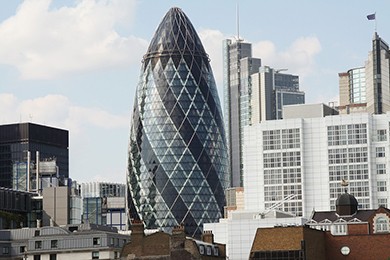 Башня Мэри-Экс, 30 («огурец»), Лондон (архитектор Норман Фостер)КОГДА  Со второй половины 1970-х по настоящее времяГДЕ ВСТРЕЧАЕТСЯ По всему мируЧТО ПРИДУМАНО  В основу положены принципы «нулевого энергопотребления», переработка отходов, сбор дождевой воды, использование солнечной, ветровой и других видов энергии. Форма и структура зданий складываются под влиянием приемов, обеспечивающих наиболее рациональное использование материалов и пространства, а также применения естественной инсоляции, вентиляции и климатизации внутреннего пространства. Экоархитектура организует территории с безопасной и сбалансированной средой и в идеале должна препятствовать расслоению общества по этническим, имущественным, культурным и прочим признакам.ГЛАВНЫЕ ТИПЫ СООРУЖЕНИЙ Сооружения всех типов и функцийХАРАКТЕРНЫЕ ДЕТАЛИ И ЧЕРТЫЭпохаСтильВремяХарактерные детали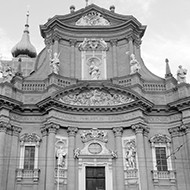 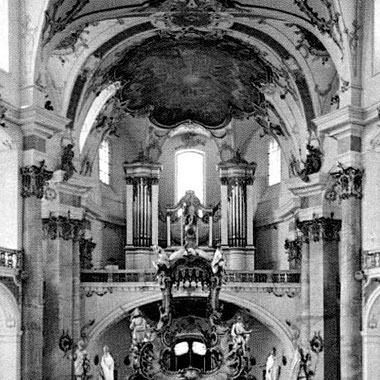 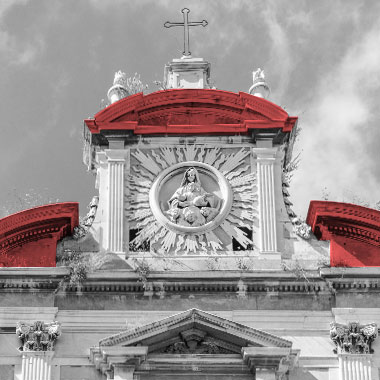 Выгнутые или вогнутые фасадные поверхностиСложные пространственные эффектыРазорванные фронтоны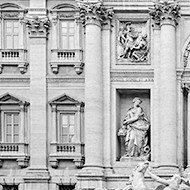 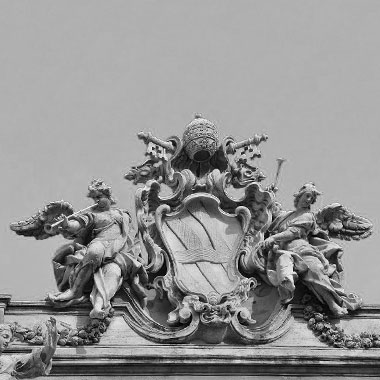 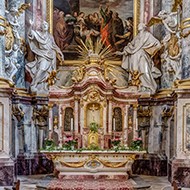 Трехчетвертные (на четверть утопленные в стену) и/или рустованные колонныПышный скульптурный декор, включающий кариатиды и картуши  Часто — полихромное цветовое решение.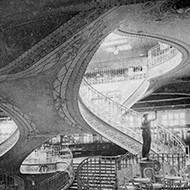 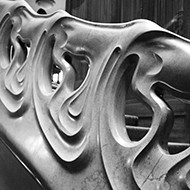 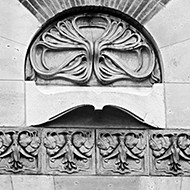 Текучие формыПластика, напоминающая рококоОбилие орнамента, но не повторяющего орнаментацию известных исторических стилей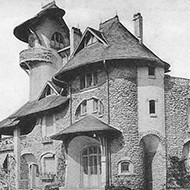 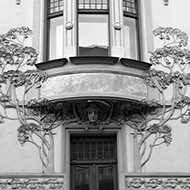 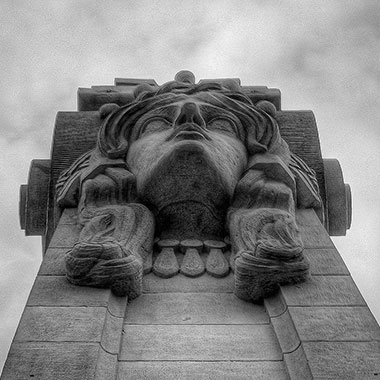 Сложность объемного построения, напоминающая романику и готику, но не воспроизводящая ни один стиль буквальноВ декоре — растительные и зооморфные мотивыИзображения женских фигур и голов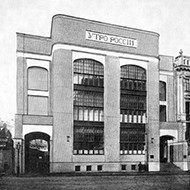 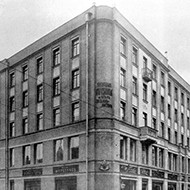 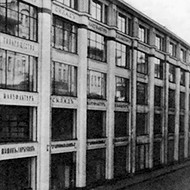 Геометрическая ясность объемовФасадные поверхности без декора или декорированы очень сдержанноВыявленный конструктивный каркас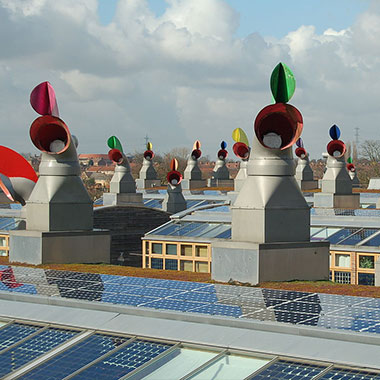 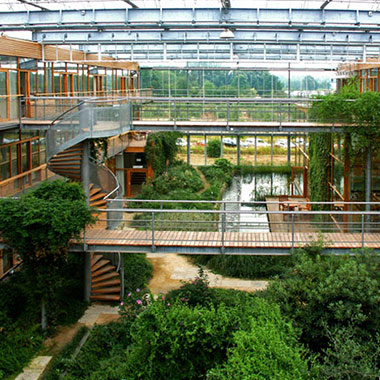 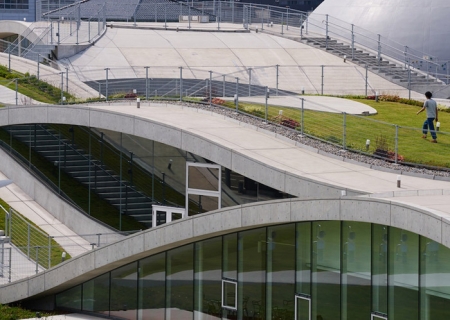 Солнечные батареи, сложные системы вентиляции, озелененные крыши и террасыАтриумы с искусственным микроклиматомТравянистое покрытие на крышах